Закарпатський угорський інститут ім. Ф. Ракоці ІІ
кафедра філології
II. Rákóczi Ferenc Kárpátaljai magyar főiskola
filológia tanszékЗавдання
вступного випробування 
з української мови
для вступників на навчання за освітньо-кваліфікаційним ступенем ФАХОВИЙ МОЛОДШИЙ БАКАЛАВРÍrásbeli felvételi feladatok 
ukrán nyelvből
„Emelt szintű szakképesítés” képzési szintre felvételizők számára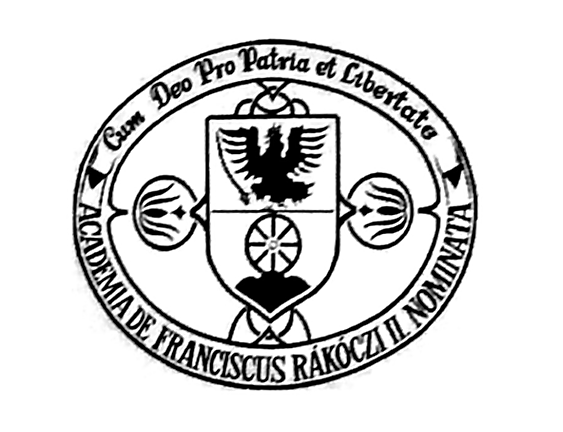 Берегово/Beregszász
2020Затверджую
В.о. ректора	І. І. Орос„____”_____________2020 року
Jóváhagyta
	Rektor 	Orosz Ildikó 	2020. 	„	”Пояснювальна запискаВступний іспит з української мови проводиться у формі диктанту.Текст диктанту визначається за посібником «Українська мова: Збірник диктантів: 9-й кл./ О. М. Авраменко. – К.: Грамота, 2018. – 56 с.» в день проведення іспиту.Тексти для диктантів, що подані в збірнику, дібрані з класичної та сучасної української літератури, історії й фольклору. Вони призначені для оцінювання правописних умінь учнів (орфографічних і пунктуаційних). Обсяг текстів для контрольних диктантів чітко визначено згідно з чинною програмою з української мови. Оцінювання грамотності абітурієнтів здійснюється за такими вимогами:орфографічні і пунктуаційні помилки вважаються рівноцінними;помилка в одному й тому самому слові, яке повторюється в диктанті кілька разів, вважається однією помилкою;       -    помилки на одне правило, але в різних словах вважаються різними помилками;негрубими вважаються такі помилки: повторення тієї самої букви в слові; недописування букви в кінці слова (не за правилом); двічі підряд написане те саме слово в реченні;дві негрубі прирівнюються до однієї грубої помилки;два  виправлення прирівнюються до однієї помилки.Норми оцінювання вступного іспиту з української мови подано в таблиціНа проведення іспиту відводиться 45 хвилин.Відлік часу ведеться від початку читання тексту.Використання абітурієнтами допоміжних джерел (словників, довідників, підручників тощо) не допускається.
БалиКількість помилок115-16 і більше213-14311-1249-1057-866758493 / 1+3 (негрубі) / 2+1 (негруба)102 / 1+2 (негрубі)111+1 (негруба) / 2 (негрубі)121 (негруба)